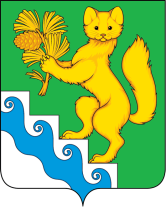 АДМИНИСТРАЦИЯ БОГУЧАНСКОГО РАЙОНАПОСТАНОВЛЕНИЕ31.08. 2023г.                              с. Богучаны                                        № 862-пО внесении изменений в постановление администрации Богучанского района от 28.06.2022 № 570-п «Об утверждении Порядка подвоза питьевой воды населению, проживающих в жилых домах, не обеспеченных централизованным водоснабжением на территории Богучанского района»В целях реализации полномочий, установленных законами, в соответствии с Федеральным  законом от 06.10.2003 № 131-ФЗ «Об общих принципах организации местного самоуправления в Российской Федерации», Федерального закона от 07.12.2011 № 416-ФЗ п. 9 ст. 7  «О водоснабжении и водоотведении»,   постановлением  Правительства РФ от 29.07.2013 № 644 «Об утверждении Правил холодного водоснабжения и водоотведения и о внесении изменений в некоторые акты Правительства РФ», руководствуясь статьями 7,  43,  47 Устава Богучанского района Красноярского  краяПОСТАНОВЛЯЮ:     1. Внести в постановление администрации Богучанского района от 28.06.2022 № 570-п «Об утверждении Порядка подвоза питьевой воды населению, проживающих в жилых домах, не обеспеченных централизованным водоснабжением на территории Богучанского района» (далее- Постановление) следующие изменения и дополнения:      2. Приложение № 2 к Постановлению список населённых пунктов Богучанского района с указанием улиц и количества проживающих людей использующих привозную воду дополнить следующей позицией:      3. В пункте 2 Постановления слова и цифры «по утверждённому тарифу со сроком действия с 01.07.2022 года по 31.12.2022 года в размере 689,27 руб./м3 (без НДС)» заменить на слова и цифры «по утверждённому тарифу со сроком действия с 01.01.2023 года по 31.12.2023 года в размере 976,15 руб./м3 (с НДС)».      4. В пункте 4 Постановления слова и цифры «Определить количество жителей, проживающих на территории Богучанского района, не обеспеченных централизованным водоснабжением – 1406 человек» заменить на слова и цифры «Определить количество жителей, проживающих на территории Богучанского района, не обеспеченных централизованным водоснабжением – 1486 человек».       5.    Контроль за исполнением   настоящего Постановления возложить на Первого заместителя Главы Богучанского района В.М. Любима.         6. Постановление вступает в силу со дня, следующего за днем опубликования в Официальном вестнике Богучанского района.Глава   Богучанского района                                          А.С. Медведев№ п/пФИОУлица Количество домовЛитерКвартираКол-во проживающих, использующ. привозную воду1234567п. Артюгино1Жителиул.Заречная2880